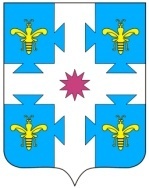 Рассмотрев протест Прокуратуры Козловского района Чувашской Республики от 18.10.2022 №03-02-2022/1201-22-20970008 администрация Козловского района Чувашской Республики постановляет:1. Внести в постановление администрации Козловского района Чувашской Республики от 29.06.2016 №254 «Об утверждении Порядка применения к муниципальным служащим взысканий за несоблюдение ограничений и запретов, требований о предотвращении или об урегулировании конфликта интересов и неисполнение обязанностей, установленных в целях противодействия коррупции администрации Козловского района» следующее изменение:в пункте 3.7 Порядка применения к муниципальным служащим взысканий за несоблюдение ограничений и запретов, требований о предотвращении или об урегулировании конфликта интересов и неисполнение обязанностей, установленных в целях противодействия коррупции администрации Козловского района, слова «трех рабочих дней» заменить словами «пяти дней».2. Настоящее постановление вступает в силу после его официального опубликования в периодическом печатном издании «Козловский вестник».Глава администрации Козловского района                                                                                           А.Н. ЛюдковЧĂваш РеспубликинКуславкка районАдминистрацийĒЙЫШĂНУЧувашская республикаАДМИНИСТРАЦИЯКозловского районаПОСТАНОВЛЕНИЕ21.10.2022 Ç  554 №21.10.2022  № 55421.10.2022  № 554Куславкка хулиг. Козловкаг. КозловкаО внесении изменений в постановление администрации Козловского района Чувашской Республики от 29.06.2016 №254 «Об утверждении Порядка применения к муниципальным служащим взысканий за несоблюдение ограничений и запретов, требований о предотвращении или об урегулировании конфликта интересов и неисполнение обязанностей, установленных в целях противодействия коррупции администрации Козловского района»